2022年度优秀论文及典型案例认证证书下载步骤第一步：微信进入“渝教评会”小程序，点击“我的”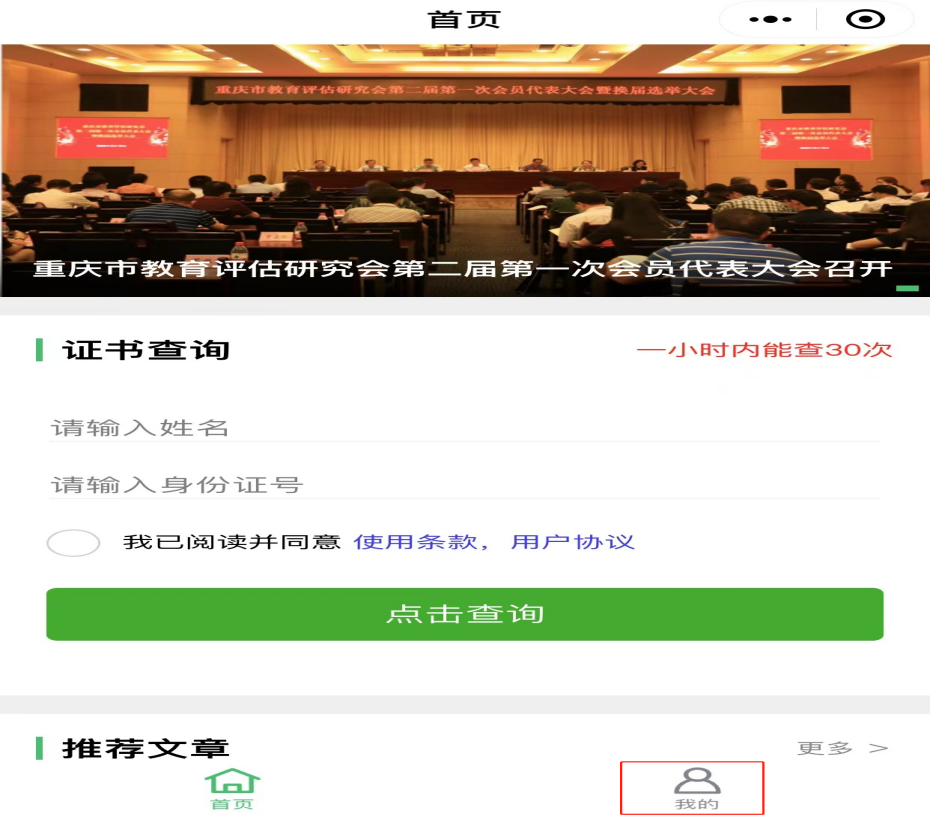 第二步：进去“个人中心”，点击“登录”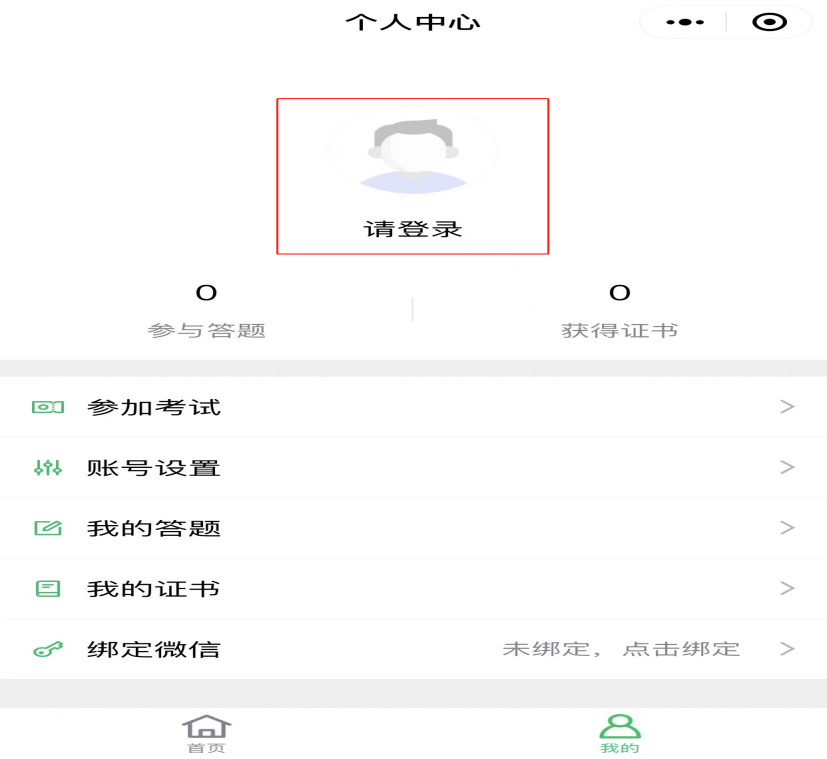 第三步：输入作者电话号码及登录密码，获取证书。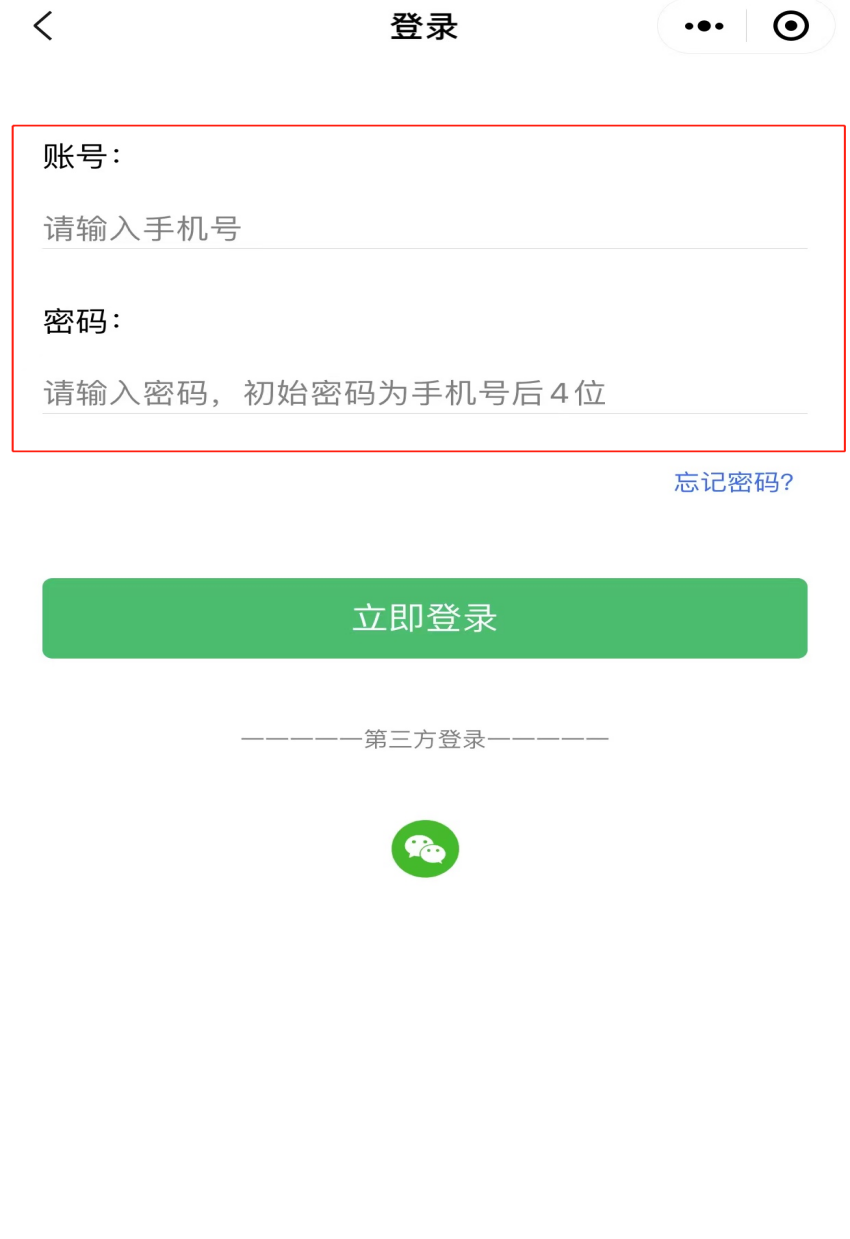 